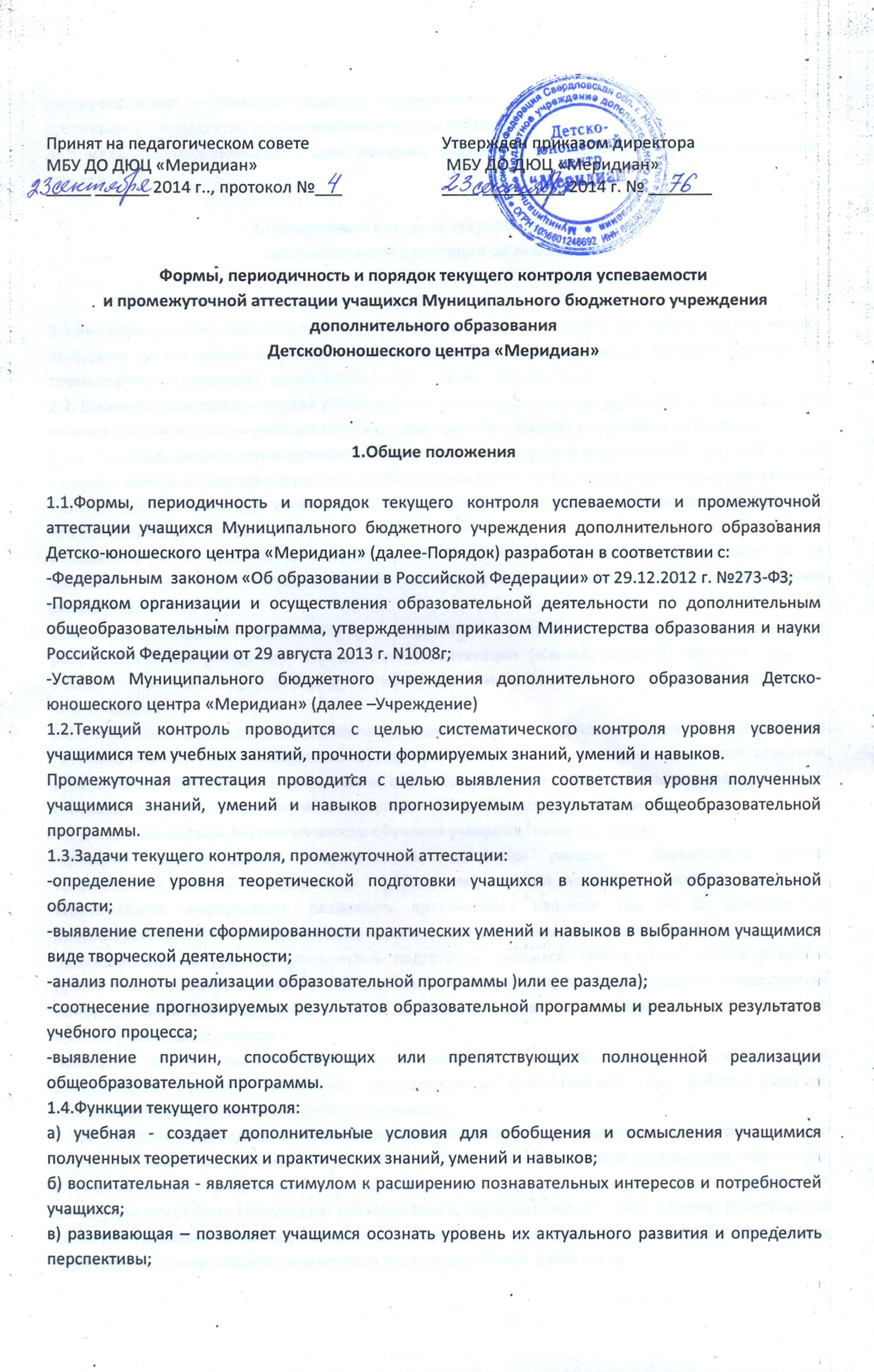 г) коррекционная – помогает педагогу своевременно выявить и устранить объективные и субъективные недостатки учебно-воспитательного процесса;д) социально-психологическая – дает каждому учащемуся возможность пережить «ситуацию успеха».2. Организация процесса текущего контроля и промежуточной аттестации обучающихся2.1. Выявление уровня образованности учащихся при входном контроле (сентябрь-октябрь, оценка исходного уровня учащихся перед началом образовательного процесса), текущем контроле (в течение учебного периода), промежуточной аттестации (апрель-май).2.2. В качестве текущего контроля в Учреждении используют текущую диагностику, проводимую в течение учебного года на учебных занятиях. Она носит безотметочную систему оценивания.2.2.1. Порядок, формы, периодичность, количество обязательных мероприятий при проведении текущего контроля определяются педагогом и отражаются в общеобразовательных программах. Формы текущего контроля успеваемости – оценка устного ответа учащегося, самостоятельной, практической работы и др.2.3. Проведение и содержание промежуточной аттестации определяется самим педагогом на основании содержания образовательной программы в соответствии с ее прогнозируемыми результатами.2.3.1. Каждый педагог дополнительного образования разрабатывает формы представления результатов при проведении промежуточной аттестации (низкий, средний, высокий уровень знаний и умений и др.) и выбирает наиболее приемлемый вариант с учетом специфики объединения.2.3.2. Критерии оценки результативности: высокий уровень – успешное освоение учащимися более 70% содержания общеобразовательной программы; средний уровень – успешное освоение учащимися от 40% до 70% содержания общеобразовательной программы; низкий уровень – успешное освоение учащимися 40% содержания общеобразовательной программы.Критериями оценки результативности обучения учащихся также являются:- критерии оценки уровня теоретической подготовки учащихся6 соответствие уровня теоретических знаний программным требованиям; широта кругозора; свобода восприятия теоретической информации; развитость практических навыков работы со специальной литературой, осмысленность и свобода использования специальной терминологии;- критерии оценки уровня практической подготовки учащихся: соответствие уровня развития практических умений и навыков программным требованиям; свобода владения специальным оборудованием и оснащением; качество выполнения практического задания; технологичность практической деятельности;- критерии оценки уровня воспитанности учащихся: культура организации практической деятельности; культура поведения; аккуратность и ответственность при работе; развитие специальных способностей; творческая активность.2.3.3. Формы проведения промежуточной аттестации определяются педагогом в его образовательной программе таким образом, чтобы они соответствовали ожидаемым результатам образовательной программы. В зависимости от предмета изучения формы проведения аттестации могут быть следующие: собеседование, тестирование, итоговое занятие, практические работы, выставки, отчетные концерты, спортивные соревнования, конкурсы, олимпиады, турниры, спектакли, защита творческих и исследовательских работ и т.д.2.3.4. Каждый педагог дополнительного образования разрабатывает процедуру по ведению промежуточной аттестации, оформляет результаты аттестации, обеспечивает их хранение и несет ответственность за объективность и качество промежуточной аттестации  знаний учащихся, за своевременность предоставления информации в администрацию ДЮЦ «Меридиан».2.4. Результаты промежуточной аттестации учащихся анализируются педагогом дополнительного образования.2.5. Направления  анализа результатов  аттестации учащихся:- уровень теоретической подготовки учащихся в конкретной образовательной области; степень сформированности практических умений и навыков в выбранном им виде творческой деятельности;- полнота выполнения общеобразовательной программы;-соотнесение прогнозируемых и реальных результатов учебно-воспитательной работы;- выявление причин, способствующих или препятствующих полноценной реализации общеобразовательной программы;- необходимость внесения корректив в содержание программы  и методику  преподавания;2.6. Параметры подведения итогов;- уровень знаний, умений и навыков учащихся (высокий, средний, низкий);- количество учащихся, полностью освоивших общеобразовательную программу, освоивших программу  в необходимой степени (количество и проценты));- совпадение прогнозируемых и реальных результатов в образовательном и воспитательном процессе;- перечень основных причин невыполнения учащимися общеобразовательной программы;-перечень факторов, способствующих успешному освоению общеобразовательной программы.2.6. По результатам промежуточной аттестации осуществляется перевод учащихся на следующий год обучения.2.7. Контроль за проведением промежуточной аттестации учащихся, за ведением документации осуществляется Администрацией Учреждения.